19.10.2021күні бастауыш сыныпта білім беру кафедрасы мұғалімдеріне «БЖБ,ТЖБ жұмыс нәтижелері бойынша оқу жетістіктері динамикасын қалай бақылауға болады?» тақырыбында семинар өткізілді.
📌Мақсаты: Оқытуды ары қарай жетілдіру үшін алынған дер ектерді талдау, қорытынды жасау және шешім шығару тәсілдері мен құралдарын бірлесе анықтау
✍️Семинардың ұйымдастыру кезеңі мұғалімдерге:
📌"БЖБ және ТЖБ нәтижелерін қалай талдайсыздар және осы нәтижені қалай қолданасыздар? "сұрағын қоя отырып тәжірибие алмасу түрінде ұйымдастырылды.
📌Семинар барысында мұғалімдерге:
🔖Критериалды бағалау жүйесінің мазмұны реттелетін әдістемелік- нұсқаулық құжаттарға шолу;
🔖Жиынтық бағалау нәтижелерін талдау үшін "тапсырмаларды орындау пайызы"көрсеткішін пайдалану;
🔖Жиынтық бағалау жүргізу қорытындылары бойынша талдау туралы мәліметтерді жинақтау жайлы ақпараттар берілді.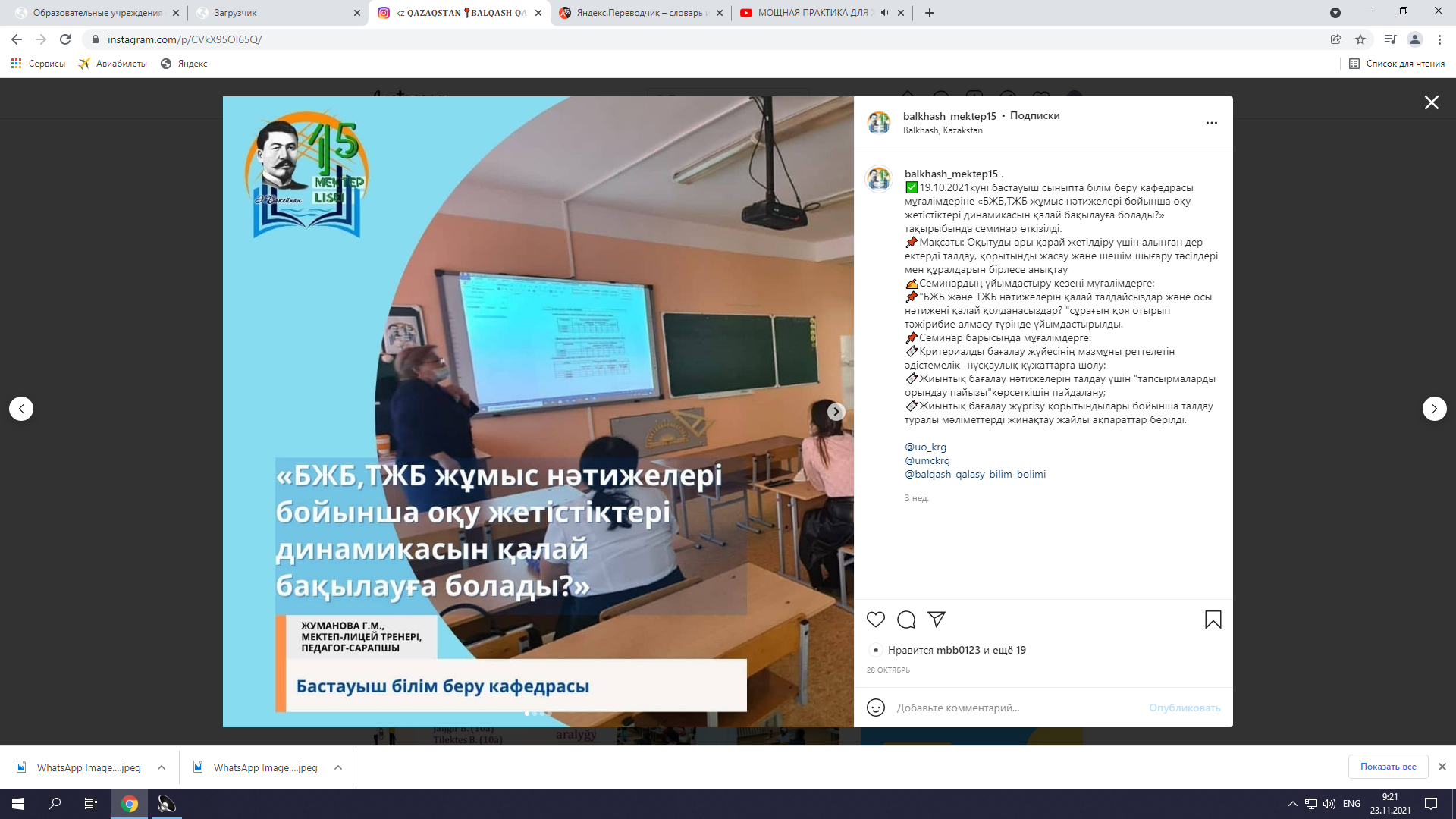 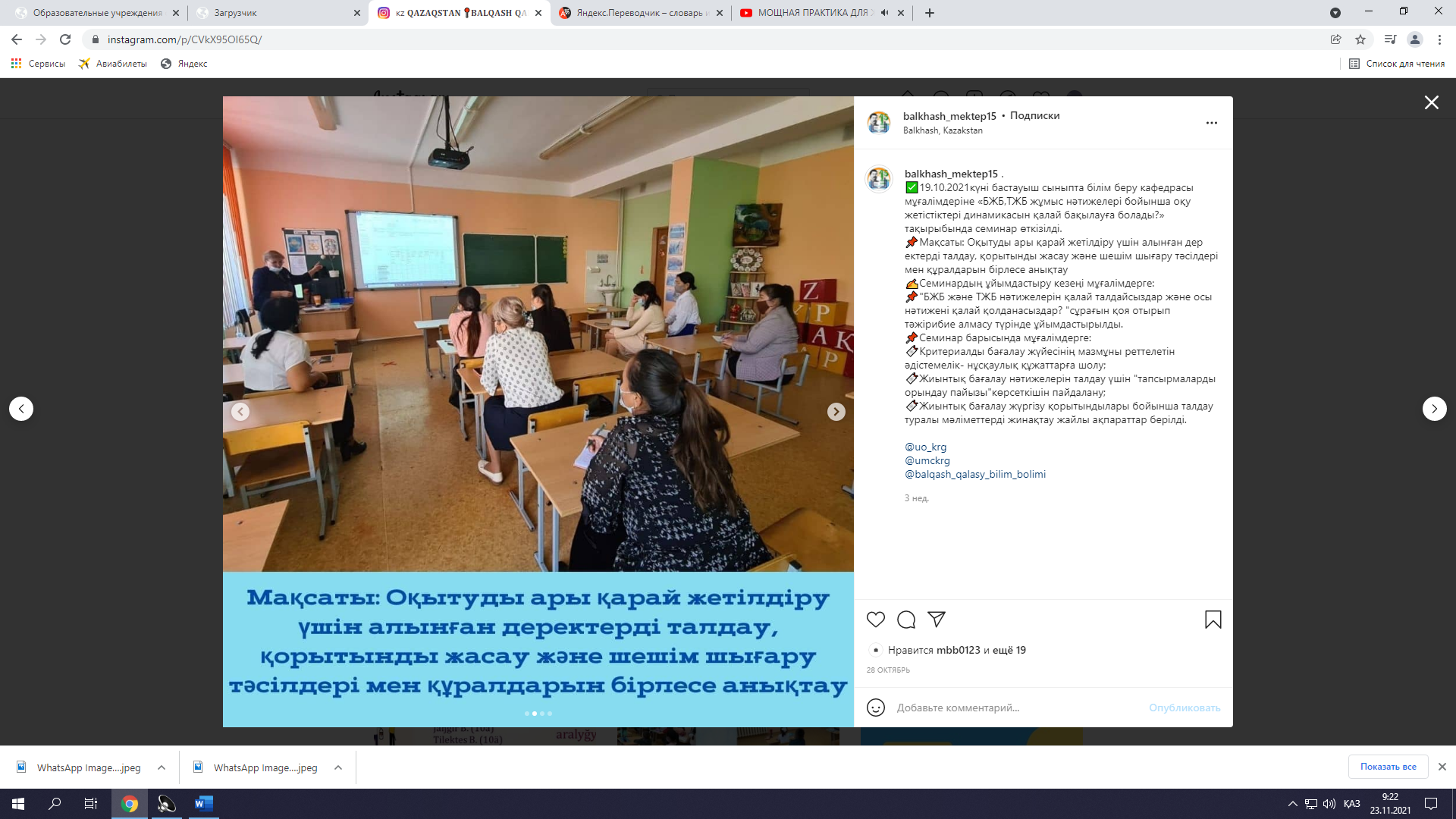 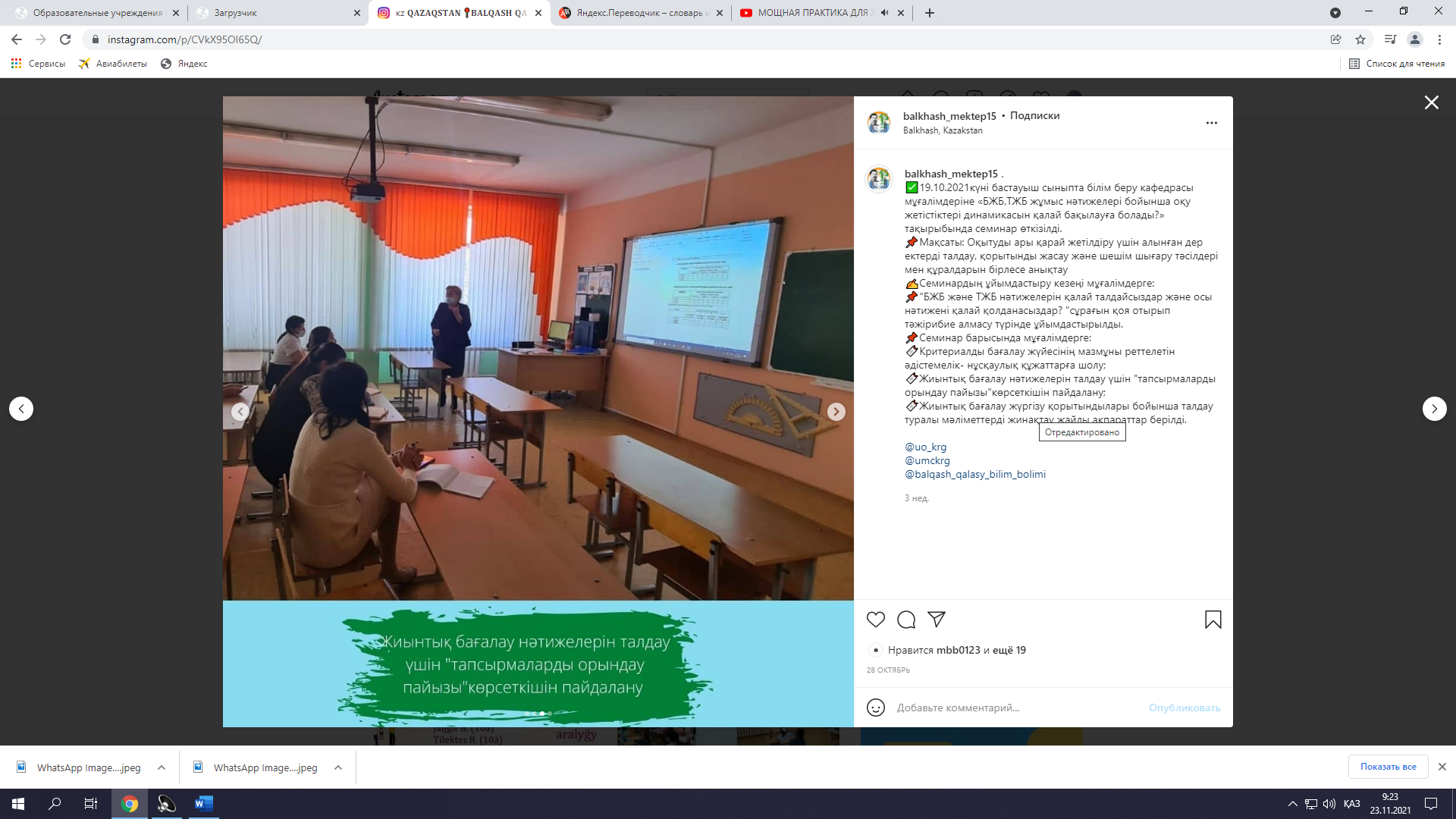 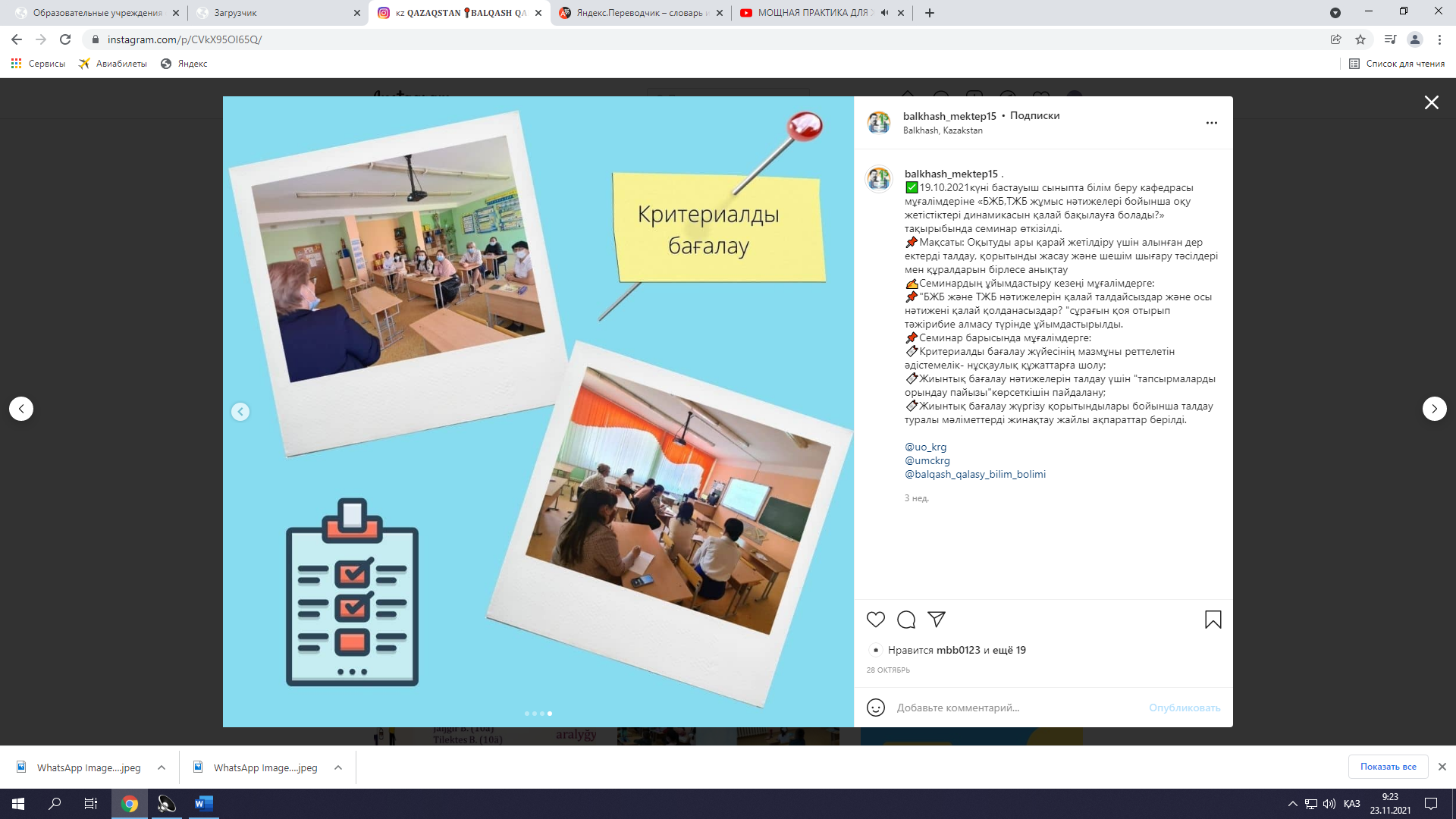 